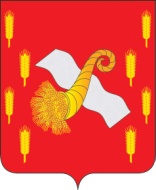 РОССИЙСКАЯ ФЕДЕРАЦИЯОРЛОВСКАЯ ОБЛАСТЬАдминистрация Новодеревеньковского районаПОСТАНОВЛЕНИЕОт 08. 04. 2016 г.                                                                                      № 99                                             О внесении изменения в приложение к постановлению администрации Новодеревеньковского района№60 от 26.02.2015г. «Об утверждении муниципальной  программы «Сохранениеи реконструкция военно- мемориальных объектов в Новодеревеньковскомрайоне на 2015-2019 годы»»	В связи с уточнением размера финансирования по программе  «Сохранение и реконструкция военно-мемориальных объектов в Новодеревеньковском районе на 2015-2019 годы», ПОСТАНОВЛЯЮ:Внести в приложение к постановлению администрации Новодеревеньковского района от 26 февраля 2015 г. № 60  «об утверждении муниципальной программы «Сохранение и реконструкция военно-мемориальных объектов в Новодеревеньковском районе на 2015-2019 годы» следующие изменения:Таблицу «Предложения по включению реконструкции военно-мемориальных объектов, расположенных на территории Новодеревеньковского района в концепцию муниципальной  программы «Сохранении и реконструкция военно –мемориальных объектов на 2015 – 2019 годы» изложить в новой редакции согласно приложению к настоящему постановлению.  Опубликовать настоящее постановление в газете «Новодеревеньковский вестник» и разместить на официальном сайте Новодеревеньковского района в сети Интернет.Контроль  за исполнением настоящего постановления возложить на заместителя главы администрации по экономике и координации социальных программ Е.В. Васютина. Глава района                                                                                   С.Н. Медведев